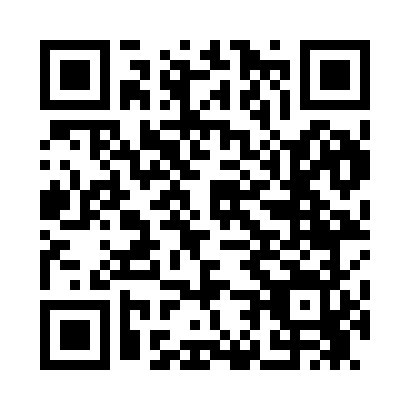 Prayer times for Wellpinit, Washington, USAMon 1 Jul 2024 - Wed 31 Jul 2024High Latitude Method: Angle Based RulePrayer Calculation Method: Islamic Society of North AmericaAsar Calculation Method: ShafiPrayer times provided by https://www.salahtimes.comDateDayFajrSunriseDhuhrAsrMaghribIsha1Mon2:574:5812:565:118:5410:552Tue2:574:5812:565:118:5410:553Wed2:584:5912:565:118:5410:554Thu2:585:0012:575:118:5310:555Fri2:585:0012:575:118:5310:556Sat2:595:0112:575:118:5210:557Sun2:595:0212:575:118:5210:548Mon3:005:0312:575:118:5110:549Tue3:005:0412:575:108:5110:5410Wed3:015:0512:575:108:5010:5411Thu3:015:0512:585:108:4910:5312Fri3:025:0612:585:108:4910:5313Sat3:025:0712:585:108:4810:5214Sun3:045:0812:585:108:4710:5115Mon3:065:0912:585:108:4610:4916Tue3:085:1012:585:098:4510:4717Wed3:105:1212:585:098:4410:4618Thu3:125:1312:585:098:4310:4419Fri3:145:1412:585:088:4210:4220Sat3:165:1512:585:088:4110:4021Sun3:185:1612:585:088:4010:3822Mon3:205:1712:585:078:3910:3623Tue3:225:1812:585:078:3810:3424Wed3:245:2012:595:078:3710:3225Thu3:265:2112:595:068:3610:3026Fri3:285:2212:595:068:3410:2827Sat3:305:2312:585:058:3310:2628Sun3:325:2412:585:058:3210:2429Mon3:345:2612:585:048:3110:2230Tue3:365:2712:585:048:2910:2031Wed3:385:2812:585:038:2810:17